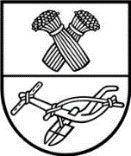 PANEVĖŽIO RAJONO SAVIVALDYBĖS TARYBA SPRENDIMASDĖL PANEVĖŽIO RAJONO SAVIVALDYBĖS VIETINĖS REIKŠMĖS KELIŲ IR GATVIŲ SĄRAŠO PATVIRTINIMO2020 m.  lapkričio 5 d. Nr. T-PanevėžysVadovaudamasi Lietuvos Respublikos kelių įstatymo 6 straipsnio 4 punktu ir Lietuvos Respublikos vietos savivaldos įstatymo 18 straipsnio 1 dalimi, Panevėžio rajono savivaldybės taryba  n u s p r e n d ž i a: 1. Patvirtinti Panevėžio rajono savivaldybės vietinės reikšmės kelių ir gatvių sąrašą (pridedama).2. Pripažinti netekusiu galios Panevėžio rajono savivaldybės tarybos 2018 m. 
lapkričio 29 d. sprendimą Nr. T-225 ,,Dėl Panevėžio rajono savivaldybės vietinės reikšmės kelių ir gatvių sąrašo patvirtinimo“.Raimonda Čereškienė2020-10-16PANEVĖŽIO RAJONO SAVIVALDYBĖS ADMINISTRACIJOSSTATYBOS IR INFRASTRUKTŪROS SKYRIUSPanevėžio rajono savivaldybės tarybaiAIŠKINAMASIS RAŠTAS DĖL SPRENDIMO „DĖL PANEVĖŽIO RAJONO SAVIVALDYBĖS VIETINĖS REIKŠMĖS KELIŲ IR GATVIŲ SĄRAŠO PATVIRTINIMO“ PROJEKTO2020 m. spalio 16 d.PanevėžysProjekto rengimą paskatinusios priežastys. Lietuvos automobilių kelių direkcija prie Susisiekimo ministerijos (toliau – Kelių direkcija) 2018 m. pradžioje pranešė apie pokyčius valstybinės reikšmės kelių priežiūroje ir apie naują jos politiką dėl viešųjų funkcijų bei atsakomybės pasidalinimo įgyvendinant kelių infrastruktūros projektus. Kelių direkcija atkreipė savivaldybių dėmesį į tai, kad valstybinės reikšmės keliai ir jų tęsiniai per gyvenvietes yra vientisi inžineriniai statiniai su jiems priklausančiais kelio elementais: žemės sankasa, važiuojamąja dalimi, kelkraščiais, skiriamąja juosta, kelio grioviais ir kitomis vandens nuleidimo sistemomis, sankryžomis, autobusų sustojimo aikštelėmis, poilsio aikštelėmis, pėsčiųjų ir dviračių takais, kelio statiniais, techninėmis eismo reguliavimo priemonėmis, želdiniais, esančiais kelio juostoje, kelio oro sąlygų stebėjimo ir transporto eismo apskaitos, apšvietimo ir kitais įrenginiais su šių elementų užimama žeme. Vienas iš Kelių direkcijos nurodytų savivaldybėms priklausančių vietinės reikšmės kelių sąrašų duomenų neatitikimų yra tai, į sąrašus galimai įrašomi valstybinių kelių ar kitoms institucijoms priklausantys kelių ruožai. Kita priežastis – per laikotarpį nuo ankstesnio analogiško sprendimo priėmimo kelių sąraše pastebėta netikslumų, parengta kadastro ir registro  dokumentų bylų, dalis kelių ir gatvių įregistruoti Nekilnojamo turto registre,  todėl sąrašą būtina patikslinti ir papildyti.Sprendimo projekto esmė ir tikslai.Vadovaujantis Lietuvos Respublikos kelių įstatymo 6 straipsnio 4 dalimi, savivaldybės vietinės reikšmės kelių ir gatvių sąrašas turi būti patvirtintas Savivaldybės tarybos, o pasikeitus duomenims, jis turi būti atnaujinamas.Kokių pozityvių rezultatų laukiama.Vienas iš kriterijų skirstant savivaldybėms Kelių priežiūros ir plėtros programos lėšas yra savivaldybėms priklausančių kelių ir gatvių ilgis. Patikslintas kelių sąrašas leis objektyviau ir racionaliau paskirstyti kasmet savivaldybei skiriamas Kelių priežiūros ir plėtros programos lėšas.Galimos neigiamos pasekmės priėmus projektą, kokių priemonių reikėtų imtis, kad tokių pasekmių būtų išvengta.Neigiamų pasekmių nėra.Kokius galiojančius teisės aktus būtina pakeisti ar panaikinti, priėmus teikiamą projektą.Priėmus teikiamą projektą, pripažįstamas netekusiu galios Panevėžio rajono savivaldybės tarybos 2016 m. rugpjūčio 25 d. Nr. T-148 „Dėl Panevėžio rajono savivaldybės vietinės reikšmės kelių ir gatvių sąrašo patvirtinimo“.Reikiami paskaičiavimai, išlaidų sąmatos bei finansavimo šaltiniai, reikalingi sprendimui įgyvendinti.Paskaičiavimai nereikalingi.Sprendimo projektui antikorupcinis vertinimas nereikalingas.Vyr. specialistė								Raimonda Čereškienė